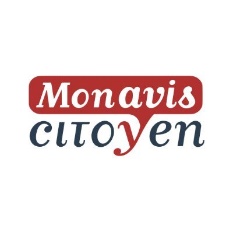 Politique de confidentialité du budget participatif par la Commune de MONTGERONVersion 1.0 en date du 25.02.2022Cette consultation est mise en œuvre pour le compte de LA COMMUNE DE MONTGERON par la société  : CITIES-ZEN SAS, 25 rue de Tolbiac 75013 Paris, France. MonAvisCitoyen est une plateforme neutre d’expression citoyenne et de dialogue entre les citoyens, leurs élus, les collectivités territoriales et leurs partenaires. Afin de garantir une expression libre, un dialogue de confiance et le respect des valeurs de la plateforme (voir notre Manifeste sur https://www.monaviscitoyen.fr/manifest), Mon Avis Citoyen peut collecter des données à caractère personnel. Mon Avis Citoyen et LA COMMUNE DE MONTGERON s’engagent à protéger vos données personnelles, en particulier à : Respecter la règlementation en vigueur, notamment les principes relatifs au traitement des données à caractère personnel définis à l’article 5 du Règlement Général sur la Protection des Données personnelles (RGPD) entré en vigueur le 25 mai 2018. (http://www.privacy-regulation.eu/fr/5.html ) Ne collecter que les données personnelles strictement nécessaires, faire tous ses efforts pour les protéger (contre le vol et la destruction), ne les conserver que la durée nécessaire aux traitements Ne jamais utiliser vos données personnelles à des fins publicitaires ni à les céder ou louer.Quelles données à caractère personnel collectons-nous et pourquoi ?Données que vous pouvez fournir Vous pouvez accéder au site en restant anonyme et, dans certains cas, participer anonymement.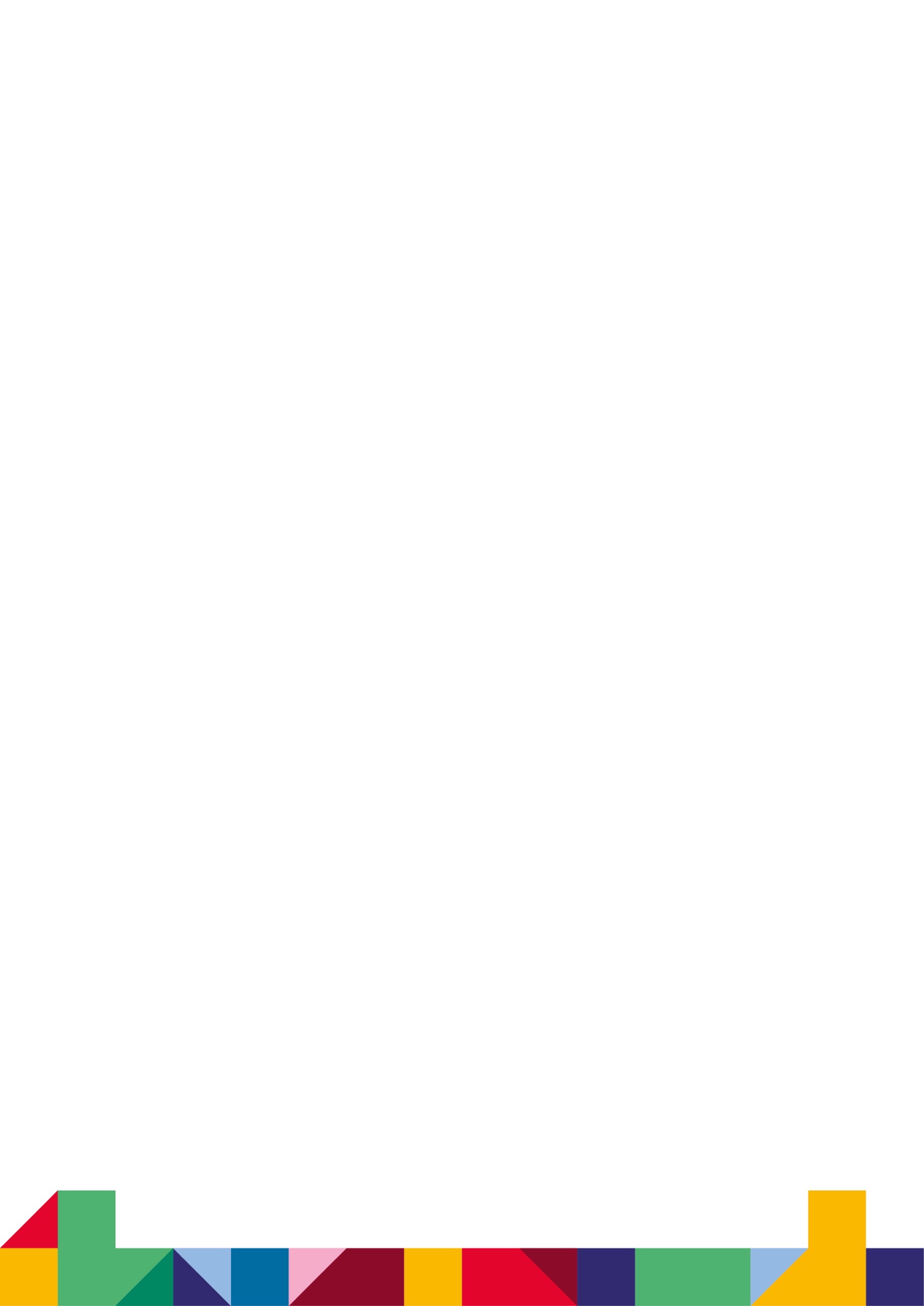 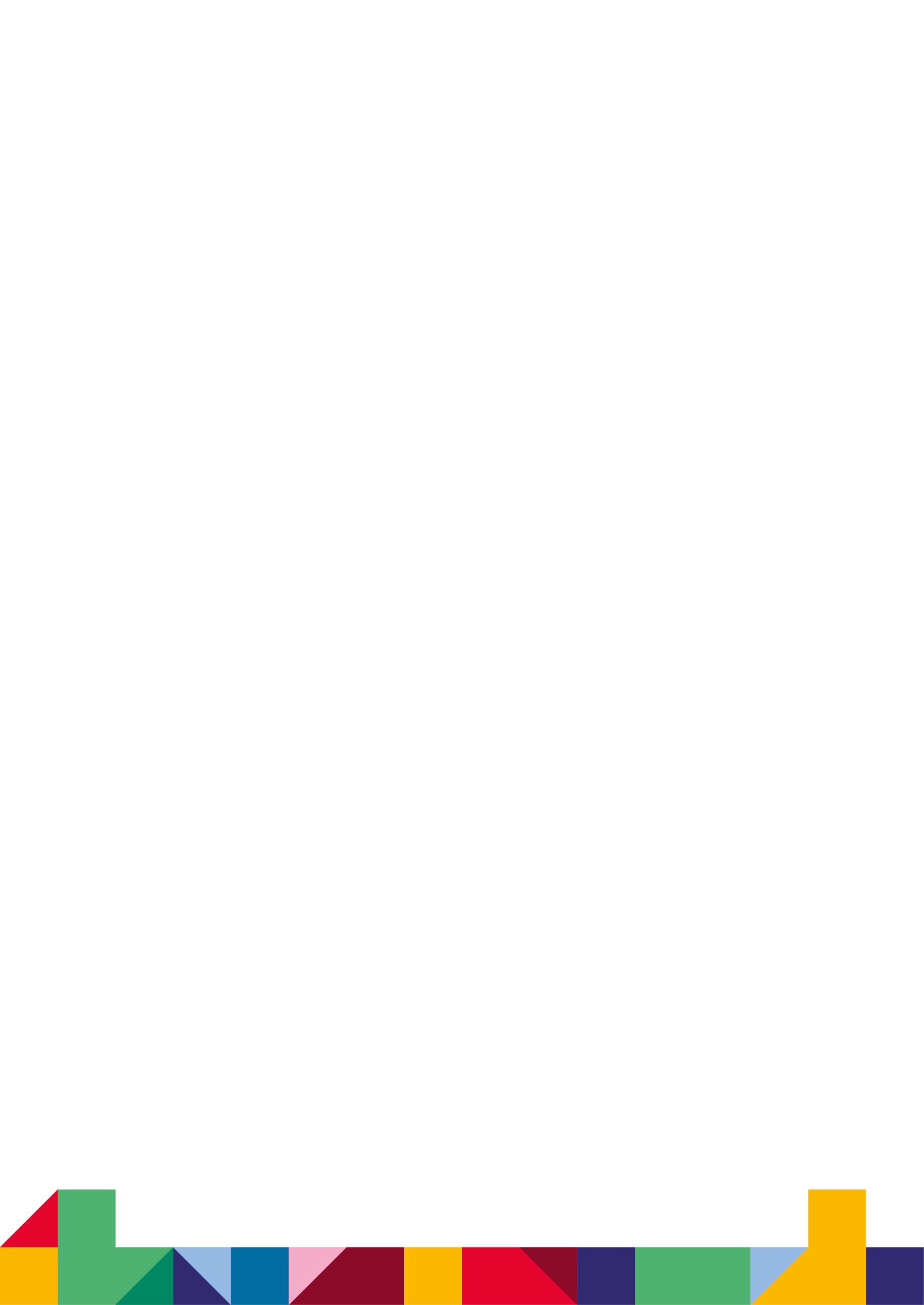 Si vous donnez un email et vous inscrivez, vous garderez la possibilité d'accéder aux informations postées, vous pourrez aussi recevoir des réponses des collectivités. 
Voici les informations personnelles que vous pouvez fournir dans ce cadre et leur usage : 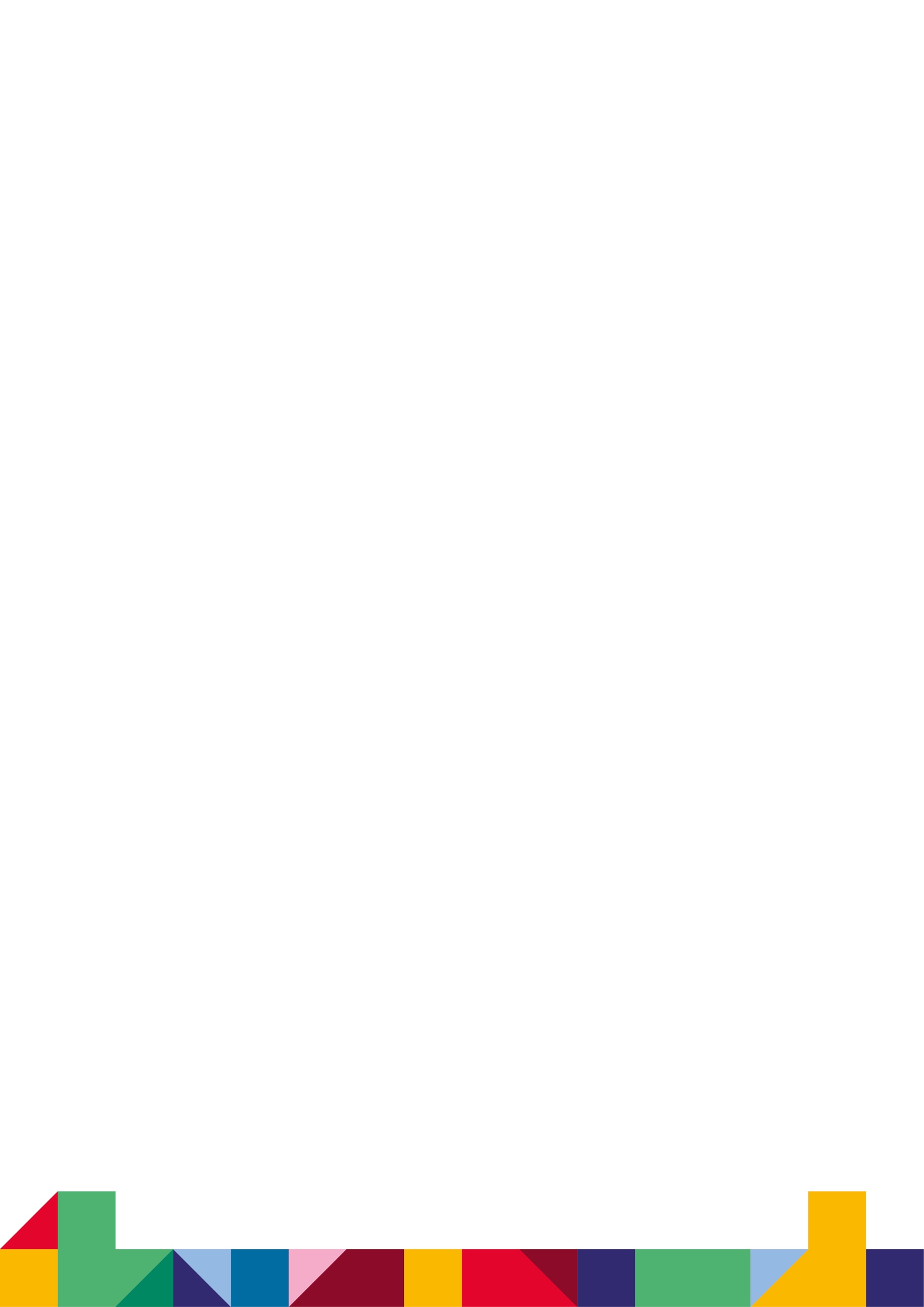 Autres données collectéesComment Mon Avis Citoyen et la Commune de MONTGERON protègent-ils vos données personnelles ?Si vous souhaitez fermer votre compte, vous pouvez à tout moment télécharger vos données et/ou supprimer votre compte conformément à la RGPD directement dans votre compte. Cette opération est irréversible. Vous pouvez également demander la suppression d’information en envoyant un mail à contact@monaviscitoyen.fr.Mon Avis Citoyen est accessible via le protocole sécurisé httpsVotre mot de passe est conservé sous forme cryptéeLe traitement des données collectées a fait l’objet d’une déclaration à la CNIL sous le numéro : 1997975.Quelles données à caractère personnel MonAvisCitoyen et LA COMMUNE DE MONTGERON partagent-ils avec des tiers ?InfrastructureMonAvisCitoyen loue des serveurs et des services cloud pour faire fonctionner le service. Service spécifiqueNous contacterPar courrier à l’adresse suivante :CITIES-ZEN SAS
43 rue Camille Desmoulins. 
92130 Issy les MoulineauxPar e-mail à l’adresse suivante : confidentialite@monaviscitoyen.frTypeObjectifPartageVotre adresse e-mailPour vous permettre d'accéder aux informations postées précédemment et avoir un compte utilisateur.Pour vous notifier quand un élu vous apporte une réponse.Pour communiquer avec vous concernant vos collectivités, vos avis, les enquêtes en cours.Partagé avec la collectivité et ses partenaires le temps de la consultation.Votre nom et prénom, numéro de téléphone et adresse postalePour permettre, le cas échéant, à la collectivité locale ou le partenaire de vous contacter pour demander des précisions sur une proposition que vous avez faites sur le site.Partagé avec la collectivité et ses partenaires le temps de la consultation.Votre âge (par l'année de naissance)Afficher votre âge à coté de votre pseudo avec votre participation.Nous permet de travailler la représentativité lors d'une étude.Faire des statistiques par tranches d’âge. (C'est par exemple intéressant pour votre mairie de comprendre les besoins par tranche d’âge)Partagé avec la collectivité et ses partenaires le temps de la consultation.Votre sexeAfficher votre genre à coté de votre pseudo avec votre participation.Nous permet de travailler la représentativité lors d'une étude.Faire des statistiques par genre.Partagé avec la collectivité et ses partenaires le temps de la consultation.Votre villeAfficher votre ville à coté de votre pseudo avec votre participation.Nous permet de travailler la couverture du territoire lors d'une étude sur un périmè tre plus large qu'une ville. (Exemple département / région / nationale)Faire des statistiques par ville.Partagé avec la collectivité et ses partenaires le temps de la consultation.Votre quartierAfficher votre quartier à coté de votre pseudo avec votre participation.Nous permet de travailler la représentativité lors d'une étude.Faire des statistiques par quartier.Partagé avec la collectivité et ses partenaires le temps de la consultation.Votre image d'avatarPeut être affichée à coté de votre participation.Partagé avec la collectivité et ses partenaires le temps de la consultation si disponibleVotre catégorie socio-professionnelleNous permet de travailler la représentativité lors d'une étude.Faire des statistiques par catégorie socio-professionnelles.Partagé avec la collectivité et ses partenaires le temps de la consultation.TypeObjectifAdresse IPNous collectons les adresses IP lors des participations à nos enquêtes ou votes. Cette collecte est temporaire, les IP sont anonymisées au bout de 3 mois. Cela nous permet de protéger MonAvisCitoyen contre les actes malveillants de type "bourrage" et éviter de perturber les résultats de nos études. CookiePour permettre la navigation sur notre site, les cookies sont nécessaires. Les cookies sont également utilisés par Google et Facebook pour nous fournir des statistiques d'audience. Pour plus d'information, consulter la Politique d'Utilisation des cookies NomTypePaysOVHHébergeur Internet.
Nos serveurs sont loués dans les datacenters d’OVH en France.
Protection des données d’OVH France NomRaisonPaysMailjetLa société Mailjet permet l’envoi des emails (transactionnel ou non).
Politique de confidentialité de Mailjet France Cloudflare, Inc.Cloudflare fournit un réseau de distribution de contenu, des outils de sécurité, des certificats SSL, un DNS.
Cloudflare à accès aux informations relatives à l'url avec laquelle l'utilisateur final interagit.
Toutes les pages de ce site sont transmises via les systèmes de Cloudflare.
Politique de confidentialité de Cloudflare Etats-Unis Datadog, Inc.Datadog fournit une plateforme de gestion de log. Ces logs permettent d'analyser la performance et les incidents sur notre plateforme.
Politique de confidentialité de Datadog Etats-Unis 